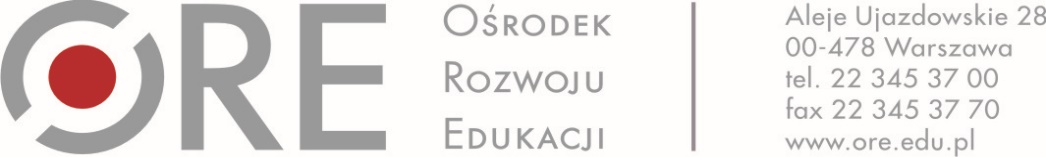 Warszawa, dnia 21 maja 2018 r.Dot. postępowania WA/ZUZP/261/45/2018INFORMACJA O WYBORZE NAJKORZYSTNIEJSZYCH OFERTDotyczy: postępowania o udzielenie zamówienia publicznego prowadzonego w trybie przetargu nieograniczonego npst. ustawy z dnia 29 stycznia 2004 r. – Prawo zamówień publicznych pn. „Przygotowanie i przeprowadzenie w zakresie organizacyjnym i rekrutacyjnym 
 konferencji w projekcie „Przywództwo – opracowanie modeli kształcenia 
i wspierania kadry kierowniczej systemu oświaty”(nr postępowania WA/ZUZP/261/45/2018).Ośrodek Rozwoju Edukacji, zwany dalej „Zamawiającym”, działając na podstawie art. 92 ust. 1 ustawy z dnia 29 stycznia 2004 r. Prawo zamówień publicznych (t.j. Dz. U. z 2017 r. poz. 1579) zwanej dalej „ustawa Pzp” informuje, że w postępowaniu pn. Przygotowanie i przeprowadzenie w zakresie organizacyjnym i rekrutacyjnym konferencji w projekcie „Przywództwo – opracowanie modeli kształcenia i wspierania kadry kierowniczej systemu oświaty”, nr sprawy WA/ZUZP/261/45/2018 dokonał wyboru najkorzystniejszych ofert złożonych przez n/w Wykonawców:dla części nr 1 - KDK Sp. z o.o., 00-561 Warszawa, ul. Mokotowska 14dla części nr 2 - KDK Sp. z o.o., 00-561 Warszawa, ul. Mokotowska 14dla części nr 3 - KDK Sp. z o.o., 00-561 Warszawa, ul. Mokotowska 14Uzasadnienie wyboru:Zamawiający wybrał najkorzystniejsze oferty na podstawie kryteriów oceny ofert określonych w specyfikacji istotnych warunków zamówienia, tj.: cena brutto (C) – 60%, Odległość obiektu 
od głównego dworca kolejowego przekracza 10 km (T) – 40%.Streszczenie i porównanie złożonych ofert, w oparciu o kryterium oceny ofert w podziale na poszczególne części zamówienia:Część 1Przygotowanie i przeprowadzenie w zakresie organizacyjnym i rekrutacyjnym konferencji w Białymstoku dla maksymalnie 120 osób w terminie 13-14 czerwca 2018 r.Część 2Przygotowanie i przeprowadzenie w zakresie organizacyjnym i rekrutacyjnym konferencji w Gdańsku/Gdyni dla maksymalnie 120 osób w terminie 11-12 czerwca 2018 r.Część 3Przygotowanie i przeprowadzenie w zakresie organizacyjnym i rekrutacyjnym konferencji w Katowicach dla maksymalnie 120 osób w terminie 4-5 czerwca 2018 r.Nr ofertyNazwa i adres WykonawcyWartość brutto ofertyOdległość obiektu 
od głównego dworca kolejowego przekracza 10 kmŁączna liczba punktów1.Jarosław Grzegorz GłowackiFordewindul. Mazurska 6/1111-520 Ryn51,5240,0091,522.KDK Sp. z o.o.00-561 Warszawaul. Mokotowska 1460,0040,00100,00Nr ofertyNazwa i adres WykonawcyWartość brutto ofertyOdległość obiektu 
od głównego dworca kolejowego przekracza 10 kmŁączna liczba punktów1.Jarosław Grzegorz Głowacki Fordewindul. Mazurska 6/1111-520 Ryn56,4840,0096,482.KDK Sp. z o.o.00-561 Warszawaul. Mokotowska 1460,0040,00100,00Nr ofertyNazwa i adres WykonawcyWartość brutto ofertyOdległość obiektu 
od głównego dworca kolejowego przekracza 10 kmŁączna liczba punktów1.Jarosław Grzegorz Głowacki Fordewindul. Mazurska 6/1111-520 Ryn39,5240,0079,522.Expansja Advertising Sp. z o.o.ul. Kordeckiego 4760-144 Poznań54,3240,0094,323.KDK Sp. z o.o.ul. Mokotowska 1400-561 Warszawa60,0040,00100,00